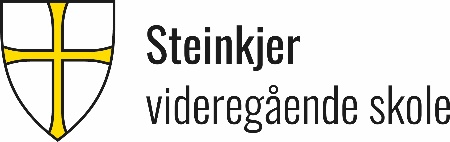 Fritak fra vurdering med karakter i fremmedspråk Elever på studieforberedende utdanningsprogram kan søke om dispensasjon fra vurdering med karakterer i fellesfaget fremmedspråk. Dette er en midlertidig dispensasjonsordning. Jf. brev fra Kunnskapsdepartementet datert 03.04.2017.For å kunne få fritak må eleven være så sterkt rammet av dysleksi eller spesifikke språkvansker, at individuell tilrettelegging ikke er tilstrekkelig for å sikre likeverdige opplæringsmuligheter.Eleven søker selv om dispensasjon direkte til Fylkesmannen, men med bekreftelse fra skole og sakkyndig.Vedlegg til søknaden:Uttalelse fra PPT som bekrefter at eleven er sterkt rammet av dysleksi eller spesifikke språkvansker.Uttalelse fra Steinkjer vgs. som bekrefter elevens behov. Kontaktperson: Hilde S. Hynne, telefon: 74 11 47 81 Bruk gjerne Fylkesmannen i Nord Trøndelags elektroniske meldeskjema for innsendelse av søknad. Les mer om bruken av skjemaet Lenke til søknadskjemaDu finner mer informasjon hos Regjeringen.no  og Fylkesmannen i Nord-Trøndelag09.05.2017Rektor